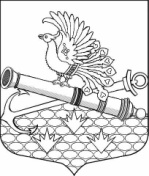 МЕСТНАЯ АДМИНИСТРАЦИЯМУНИЦИПАЛЬНОГО ОБРАЗОВАНИЯ МУНИЦИПАЛЬНЫЙ ОКРУГ ОБУХОВСКИЙ ПОСТАНОВЛЕНИЕСанкт-ПетербургОб утверждении Положения о порядке сообщения муниципальными служащими, замещающими должности муниципальной службы местной администрации муниципального образования муниципальный округ Обуховский, о возникновении личной заинтересованности при исполнении должностных обязанностей, которая приводит или может привести к конфликту интересовВ соответствии с частью 2 статьи 11 Федерального закона                           от  25.12.2008  № 273-ФЗ «О противодействии коррупции», пунктом 11 части 1 статьи 12 Федерального закона от 02.03.2007 № 25-ФЗ «О муниципальной службе в Российской  Федерации», подпунктом «б» пункта 8 Указа Президента Российской Федерации        от 22.12.2015 № 650 «О порядке сообщения лицами, замещающими отдельные государственные должности Российской Федерации, должности федеральной государственной службы, и иными лицами о возникновении личной заинтересованности при исполнении должностных обязанностей, которая приводит или может привести к конфликту интересов, и о внесении изменений в некоторые акты Президента Российской Федерации», Уставом муниципального образования муниципальный округ Обуховский, местная администрации муниципального образования муниципальный округ Обуховский  ПОСТАНОВЛЯЕТ:                          1. Утвердить прилагаемое Положение о порядке сообщения муниципальными служащими, замещающими должности муниципальной службы местной администрации муниципального образования муниципальный округ Обуховский о возникновении личной заинтересованности при исполнении должностных обязанностей, которая приводит или может привести к конфликту интересов (далее – Положение).2. Специалисту по кадровой работе ознакомить сотрудников местной администрации   с настоящим постановлением под роспись.3. Настоящее постановление вступает в силу со дня его официального опубликования (обнародования). 4. Признать утратившим силу постановление местной администрации от 02.03.2016    № 10 «Об утверждении Положения о порядке уведомления муниципальными служащими МА МО МО Обуховский о возникновении личной заинтересованности при исполнении должностных обязанностей, которая приводит или может привести к конфликту интересов».5. Контроль за исполнением настоящего постановления оставляю за собой.Глава местной администрации                                           И.О. КудровскийПриложение 1к постановлению местной администрацииот «15» июля 2020 года № 22ПОЛОЖЕНИЕо порядке сообщения муниципальными служащими, замещающими должности муниципальной службы местной администрации муниципального образования муниципальный округ Обуховский, о возникновении личной заинтересованностипри исполнении должностных обязанностей, которая приводит или может привести к конфликту интересов       1. Настоящий Порядок устанавливает процедуру сообщения муниципальными служащими, замещающими должности муниципальной службы местной администрации муниципального образования муниципальный округ Обуховский, (далее – муниципальные служащие), о возникновении личной заинтересованности при исполнении должностных обязанностей, которая приводит или может привести к конфликту интересов. 2. Муниципальные служащие обязаны уведомлять в письменной форме представителя нанимателя (работодателя) о личной заинтересованности при исполнении должностных обязанностей, которая приводит или может привести к конфликту интересов, и принимать меры по предотвращению подобного конфликта, как только им станет об этом известно.Уведомление о возникновении личной заинтересованности при исполнении должностных обязанностей, которая приводит или может привести к конфликту интересов (далее – уведомление) оформляется в письменной форме.       3. Муниципальный служащий направляет специалисту по кадровой работе местной администрации уведомление, составленное на имя представителя нанимателя (работодателя) по форме согласно приложению 1 к настоящему Положению.       4. Специалист по кадровой работе местной администрации осуществляет регистрацию уведомления в день поступления в журнале регистрации уведомлений     о возникновении личной заинтересованности при исполнении должностных обязанностей, которая приводит или может привести к конфликту интересов (далее – далее журнал уведомлений), по форме согласно приложению № 2 к настоящему Положению.Журнал уведомлений должен быть прошит, пронумерован.Уведомление с отметкой о регистрации в течение двух рабочих дней после его регистрации направляется представителю нанимателя (работодателя).5. Уведомление  передается в комиссию по соблюдению требований к служебному поведению муниципальных служащих и урегулированию конфликта интересов (далее – Комиссия).       6. По поручению представителя нанимателя (работодателя) специалист по кадровой работе местной администрации осуществляет предварительное рассмотрение уведомления, подлежащего направлению в Комиссию.       В ходе предварительного рассмотрения уведомления специалист по кадровой работе местной администрации имеет право в установленном порядке проводить собеседование с муниципальным служащим, направившим уведомление, получать от него письменные пояснения по изложенным в уведомлении обстоятельствам, а представитель нанимателя (работодателя) может направлять в установленном порядке запросы в федеральные органы государственной власти, органы государственной власти субъектов Российской Федерации, иные государственные органы, органы местного самоуправления и заинтересованные организации.      7. По результатам предварительного рассмотрения уведомления специалистом по кадровой работе местной администрации подготавливается мотивированное заключение. 8. Уведомление, заключение и другие материалы, полученные в ходе предварительного рассмотрения уведомления, представляются председателю Комиссии в течение 10 рабочих дней со дня регистрации уведомления специалистом по кадровой работе местной администрации.9. В случае направления запросов, указанных в абзаце втором пункта 6 настоящего Положения, уведомление, заключение и другие материалы представляются председателю Комиссии в течение 45 дней со дня регистрации уведомления специалистом по кадровой работе местной администрации.  Указанный срок может быть продлен, но не более чем на 30 дней.Приложение № 1к Положению о порядке уведомлениямуниципальными  служащими местной администрациио возникновении личной заинтересованностипри исполнении должностных обязанностей, которая приводит или может привести к конфликту интересовПредставителю нанимателя____________________________________                                                                    (Ф.И.О., замещаемая должность)                                               от __________________________________                                                         (Ф.И.О., замещаемая должность)Уведомлениео возникновении личной заинтересованности при исполнениидолжностных обязанностей, которая приводит или можетпривести к конфликту интересовСообщаю о возникновении у меня личной заинтересованности при исполнении должностных обязанностей,  которая приводит или может привести к конфликту интересов (нужное подчеркнуть).Обстоятельства,     являющиеся    основанием    возникновения    личной заинтересованности: ____________________________________________________________________________________________________________________________________Должностные   обязанности,  на  исполнение  которых  влияет  или  может повлиять личная заинтересованность: ______________________________________________________________________________________________________________________   Предлагаемые   меры  по  предотвращению  или  урегулированию  конфликта интересов: ___________________________________________________________________________________________________________________________________        Намереваюсь   (не   намереваюсь)   лично  присутствовать  на  заседании Комиссии по соблюдению требований к служебному поведению муниципальных служащих и урегулированию конфликта интересов при рассмотрении настоящего уведомления (нужное подчеркнуть)."__" ___________ 20__ г. ___________________________  _____________________                                                        (подпись)                                   (расшифровка подписи)                                  Номер и дата регистрации  ______________________        "__" ____________ 20__ г.  _______________________________         __________________________________  (подпись лица, зарегистрировавшего  уведомление)                                 (расшифровка подписи)Приложение № 2к Положению о порядке уведомлениямуниципальными  служащими местной администрациио возникновении личной заинтересованностипри исполнении должностных обязанностей, которая приводит или может привести к конфликту интересовЖурнал регистрации уведомлений о возникновении личной заинтересованности при исполнениидолжностных обязанностей, которая приводит или можетпривести к конфликту интересов15.07.2020№ 22Регистрационный номер уведомленияДата регистрации уведомленияФ.И.О., должность, лица, направившего уведомлениеСодержание уведомленияФамилия, имя, отчество, должность и подпись лица, принявшего уведомлениеДата направления уведомления представителю нанимателя с указанием фамилии, имени, отчества лица, направившего уведомление, его подпись